Thema: waar is ?De straat: is een weg tussen gebouwen.De rijbaan: deel van een weg voor verkeer dat in dezelfde richting rijdt.Het zebrapad: Een zebrapad is een oversteekplaats met zebra strepen, waar voetgangers voorrang hebben bij het oversteken.De stoep: iets hoger stuk straat naast de weg voor voetgangers .Het fietspad:  smal weggetje voor fietsersDe stoeprand: rand van een stoep.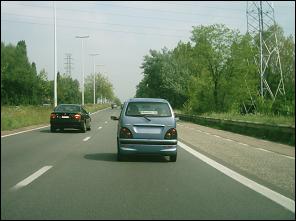 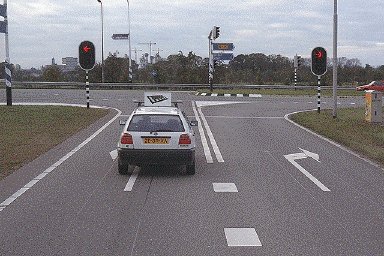 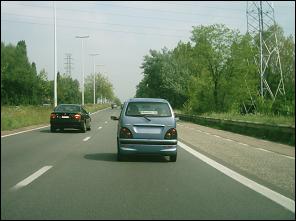 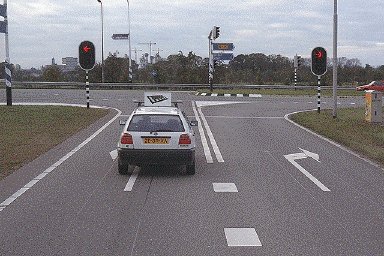 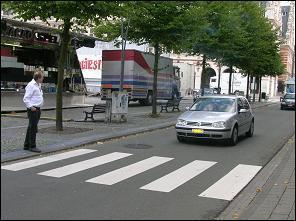 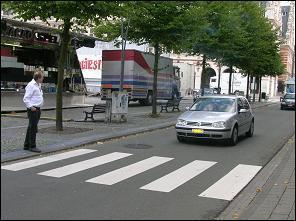 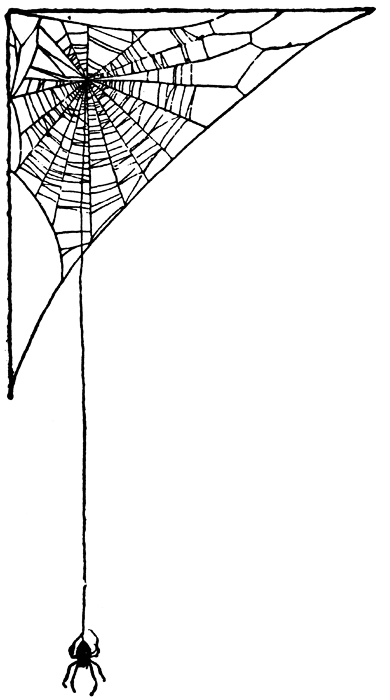 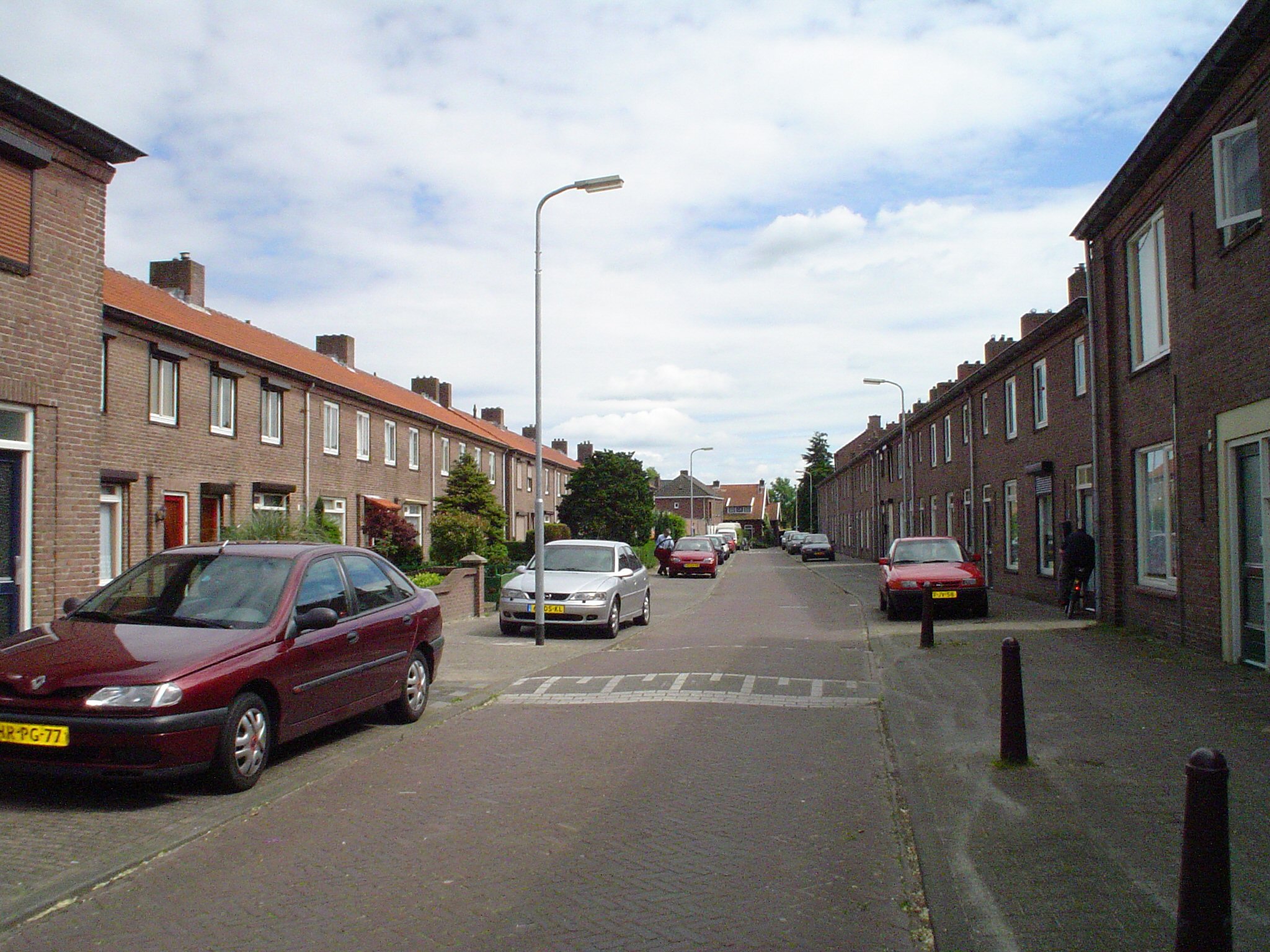 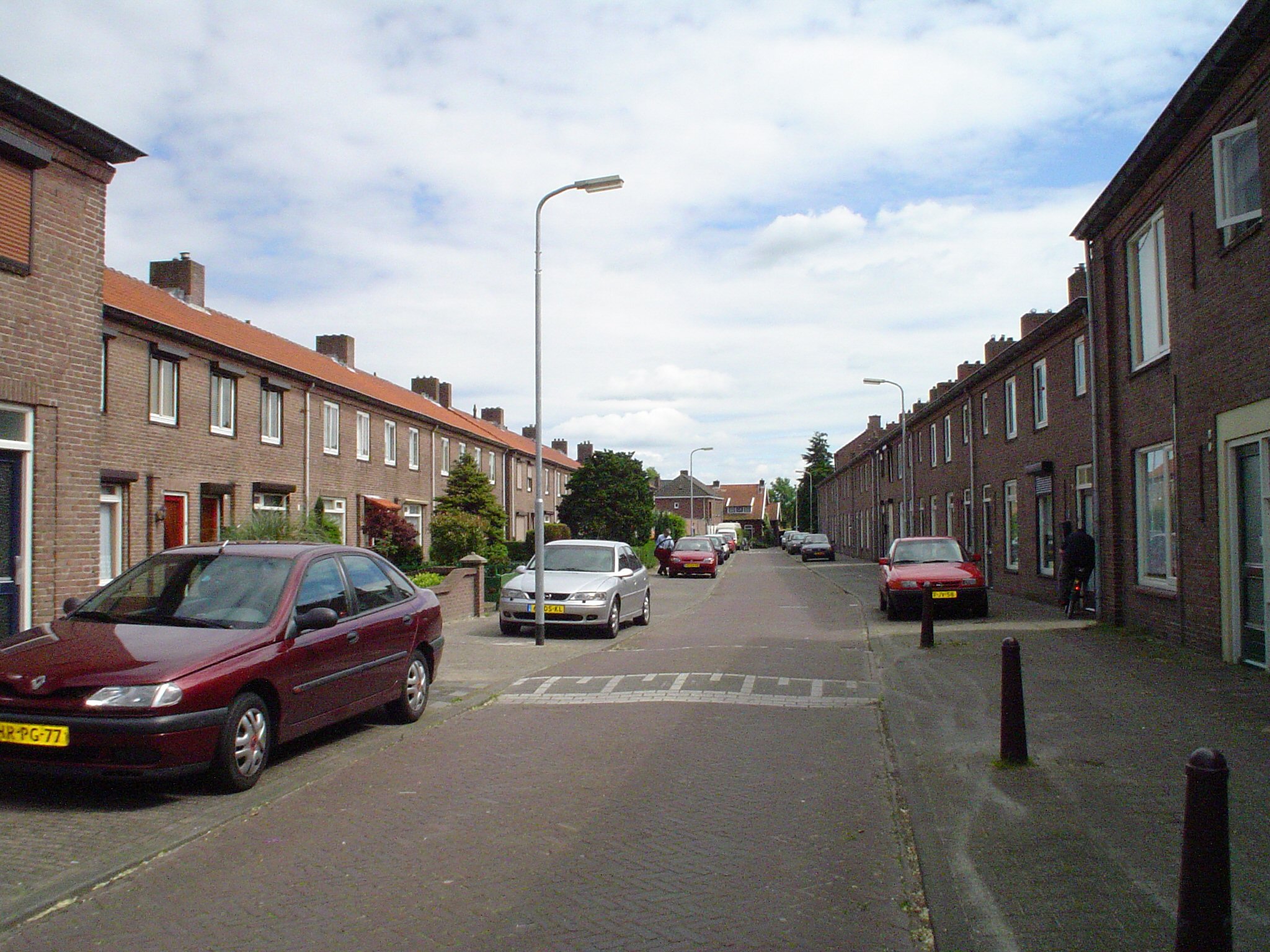 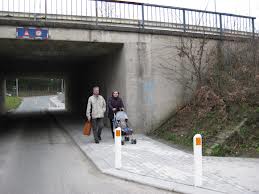 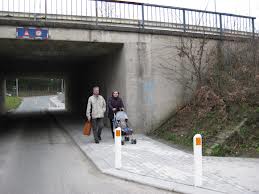 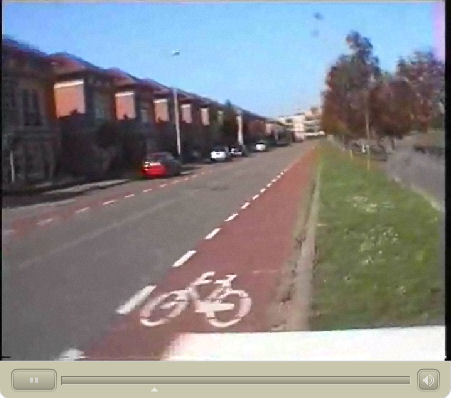 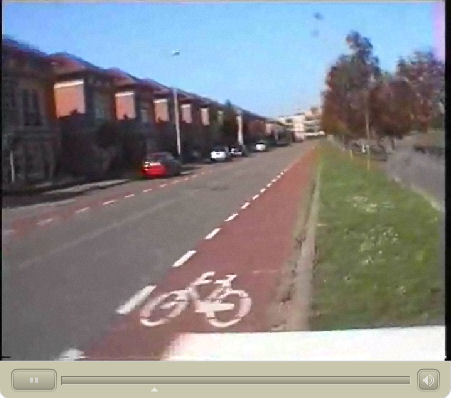 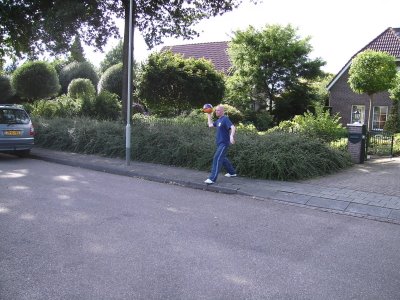 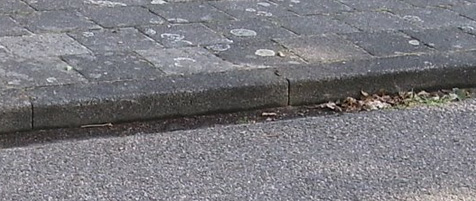 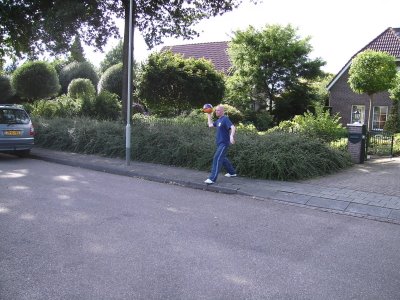 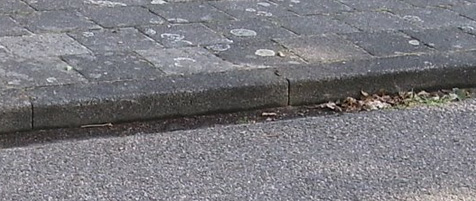 